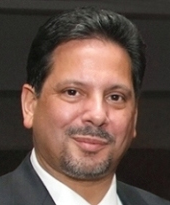 The current years’ recipients of Ernesto Malave Scholarship for the Arts have been selected.Next years’ Application will be posted in the beginning of the year.ELIGIBILITYApplicants must:Be of Puerto Rican descent.Have a minimum of one full year of community service experience.Be enrolled in a full-time undergraduate degree program in an accredited college or university upon receipt of the award.Have a minimum Grade Point Average (G.P.A.) of 2.75 or better.Submit academic transcripts (for College Students), SAT scores and High School Transcript (for High School Students).Head Shot Photo.Undergo a face-to-face interview with the Selection Committee.Must be between the ages of 17 and 25.GUIDELINESA completed application package must include an application form, essay, a biographical sketch, volunteer community service statement, two letters of recommendation of which one letter of recommendation must be from the organization where the student performs his/her volunteer work, academic transcripts (for College Students), SAT scores and High School Transcript (for High School Students), and Head Shot photo.All items must be submitted by email to Lisa M. Rodriguez, Co-Chair, CN Scholarship Selection Committee cn.scholarship@gmail.com, (347) 693-6893 by deadline date provided.Application package emailed after deadline date will be disqualified.The 500-word essay must answer the question posed on the applicationLetters of recommendation should be requested from teachers, counselors, mentors, clergy, community leaders, etc. The letters should highlight the applicant’s volunteer community service, how long has the person known the candidate, and the specific contributions the applicant has made to the community.A mandatory personal interview will be conducted by the scholarship committee.Finalists will be notified within two weeks.Finalist will not be considered if he/she does not show-up for interview. Other arrangements will be made for finalists away at college.Recipients of the Comité Noviembre Scholarship will be disqualified should any of the following conditions occur: (1) recipient provides false information on application; (2) recipient fails to graduate from High School by June; (3) recipient is not enrolled in an accredited college or university by the Fall; (4) recipient is not of Puerto Rican descent and (5) Recipient is a former Comité Noviembre scholarship awardee.Scholarship payment will be made by Comité Noviembre upon recipient of official college registration or Bursar’s Office documentation.For more information contact: Lisa M. RodriguezCo-Chair, CN Scholarship Selection Committee(347) 693-6893, cn.scholarship@gmail.com